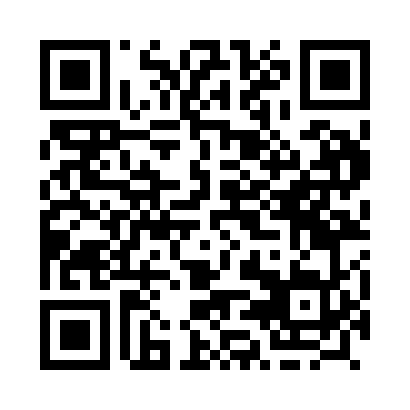 Prayer times for Santa Fe, PanamaWed 1 May 2024 - Fri 31 May 2024High Latitude Method: NonePrayer Calculation Method: Muslim World LeagueAsar Calculation Method: ShafiPrayer times provided by https://www.salahtimes.comDateDayFajrSunriseDhuhrAsrMaghribIsha1Wed4:566:0812:213:376:347:432Thu4:556:0812:213:376:347:433Fri4:556:0812:213:386:347:434Sat4:546:0812:213:386:357:435Sun4:546:0712:213:396:357:446Mon4:546:0712:213:396:357:447Tue4:536:0712:213:396:357:448Wed4:536:0712:213:406:357:449Thu4:536:0612:213:406:357:4510Fri4:526:0612:213:406:357:4511Sat4:526:0612:213:416:357:4512Sun4:526:0612:213:416:367:4513Mon4:516:0612:213:416:367:4614Tue4:516:0512:213:426:367:4615Wed4:516:0512:213:426:367:4616Thu4:516:0512:213:436:367:4717Fri4:506:0512:213:436:377:4718Sat4:506:0512:213:436:377:4719Sun4:506:0512:213:446:377:4720Mon4:506:0512:213:446:377:4821Tue4:496:0512:213:446:377:4822Wed4:496:0512:213:456:387:4823Thu4:496:0512:213:456:387:4924Fri4:496:0412:213:456:387:4925Sat4:496:0412:213:466:387:4926Sun4:496:0412:213:466:387:5027Mon4:496:0412:223:466:397:5028Tue4:496:0412:223:476:397:5029Wed4:486:0412:223:476:397:5130Thu4:486:0412:223:476:397:5131Fri4:486:0512:223:486:407:51